Children’s ScheduleName:  ………………………..………………………………..Age:  ………………………..………………………………….Address: ..……………………………………………………..……….…..………………………………………………………Telephone: ……………………………………………………Entries: (please tick)There are 10 different classes for each age group.  You may only enter one exhibit in any one class, but you may enter as many classes as you like.Completed forms:Gill Keighley, 21 Dene Lane, Lower Bourne or Gill Keighley c/o Pat Wilkinson, Shambles, Frensham Road (next to Hair Stop) by 6.00 pm on Thursday 16 July.  Exhibits must be displayed in the Show Tent on the morning of the Show by 10 am.  All children’s entries are free.Entries must be the Child’s own workA.	Tallest WeedB.	 A farmyard animal made from fruit and vegetablesC.	A posy made from dandelions and daisiesD.	A chocolate birds nest made from shredded wheatE.	3 flowers made from marzipan or ready roll icingF.	Countryside picture made using natural materials G.	In your best handwriting, a copy of the poem on the back cover, decorated if you wish H.	A junk model hedgehog houseI.	A farmyard of pipecleaner animalsJ.	Farm machinery made using 150 pieces of legoFlying Cows by Gareth LancasterCows called Daisy
Are often lazy.
But cows called Brian
They be flyin'
Up in the air
And out into space
Because of the grass
And the gasses it makes!PRIZESFIRST		£2SECOND		£1THIRD		50pShields/Cups will also be awarded to children winning the most points in each age groupAny questions about entries to Gill Keighley 725992www.thebourneshow.comPlease remember the Teddy Bear Competition to take place at the beginning of the ShowEntries must be removed between 4.00 pm and 4.30 pm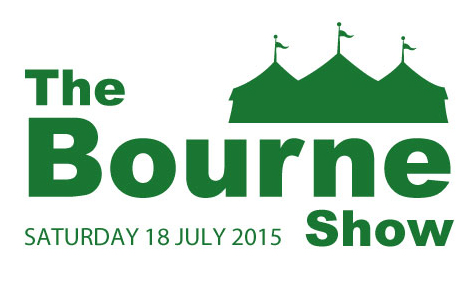 Children’sCountryside ThemeScheduleSaturday 18 July 201512.30 – 5.00 pmFull Schedule of classes for Mums and Dads will be on sale in the local shops from Junewww.thebourneshow.comUnder 56 – 8 yrs9 – 11yrsABCDEFGHIJ